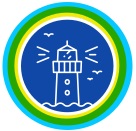 Kehelland Village School Prevent Statement 2022-2023Preventing Extremism and RadicalisationKehelland Village School is committed to supporting the Prevent duty. This requires all schools to “have due regard to the need to prevent people being drawn into terrorism”, under the Counter-Terrorism and Security Act 2015. The duty covers all types of extremism, whether political, religious or ideological.The 2011 Prevent strategy has three specific strategic objectives:respond to the ideological challenge of terrorism and the threat we face from those who promote itprevent people from being drawn into terrorism and ensure that they are given appropriate advice and supportwork with sectors and institutions where there are risks of radicalisation that we need to address.How do we support this in school?All staff at Kehelland share a duty to protect pupils from the risk of radicalisation, as part of our safeguarding duties and we also seek to promote the spiritual, moral, social and cultural development of pupils.We do this by…Promote the fundamental British values in our curriculumMake sure that  Kehelland School is a safe space for pupils to discuss sensitive topics, including terrorism and extremismEnsure that we have robust safeguarding procedures to identify children at riskEngage with local authority risk assessments to determine the potential risk of individuals being drawn into terrorism in our local areaWe make sure that we have measures in place to protect pupils from harmful online content, including appropriate filtering systemsOur staff receiving training to help them identify pupils at risk, challenge extremist ideas, and know how to act if they have a concernThe designated safeguarding lead (DSL) has Prevent awareness training.Further information and resources can be found here - http://www.educateagainsthate.com/What should I do if I have a concern?Staff will follow the school’s usual safeguarding procedures. The DSL is Ellie Watkins (Headteacher) and the Deputy DSL is Marion Davies (Assistant Headteacher)If you are a pupil, a relation or anybody with a concern, you can discuss these with the DSL, and they will decide whether to involve other agencies such as the LA, police, social services, or Channel, the government’s programme for identifying and supporting those at risk of being drawn into terrorism.